YEAR 12 SUBJECT CHANGE REQUEST FORM – due 27/02/23NAME: _______________________________________________	Advocacy Group: _________Please list your requests below.STUDENT SIGNATURE: _______________________________	DATE: _______________PARENT SIGNATURE: ________________________________	DATE: _______________Please note: signing for course changes accepts responsibility for any resulting fee alterations.SUBJECT CHANGES – OFFICE USE ONLYCHANGES MADE							TIMETABLE PRINTED	SIGNED: ___________________________________		DATE: __________________SUBJECTS – OUT 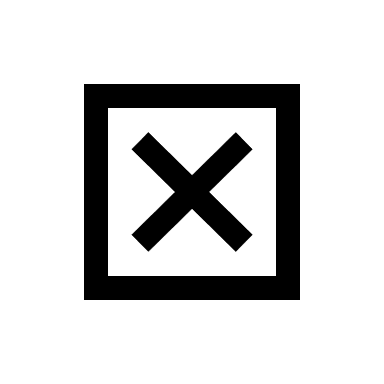 REASONSubject / Certificate: Did not select                                           Not what was expected Not challenging                                       Too difficult Does not suit my career goals Other:Subject / Certificate: Did not select                                           Not what was expected Not challenging                                       Too difficult Does not suit my career goals Other:Subject / Certificate: Did not select                                           Not what was expected Not challenging                                       Too difficult Does not suit my career goals Other:Subject / Certificate: Did not select                                           Not what was expected Not challenging                                       Too difficult Does not suit my career goals Other:Subject / Certificate: Did not select                                           Not what was expected Not challenging                                       Too difficult Does not suit my career goals Other:Subject / Certificate: Did not select                                           Not what was expected Not challenging                                       Too difficult Does not suit my career goals Other:SUBJECTS – IN 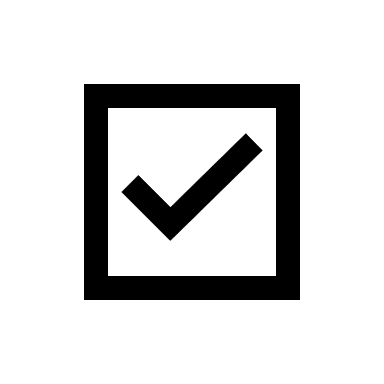 TEACHER NAMETEACHER SIGNATURE